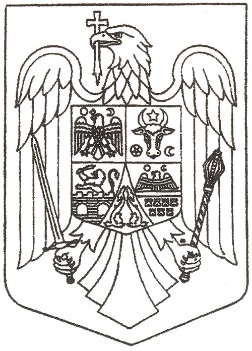 Având în vedere temeiurile juridice, respectiv :prevederile art. 129 alin. (2), lit. b) și d) şi alin. (4) lit d) din O.U.G. nr. 57/2019, privind Codul administrativ, cu modificările și completările ulterioare; Legea nr. 273/2006 privind finanțele publice locale, cu modificările și completările ulterioare;prevederile HG nr. 907/2016 privind etapele de elaborare și conținutul-cadru al documentațiilor tehnico-economice aferente obiectivelor/proiectelor de investiții finanțate din fonduri publice;	Văzând prevederile  art.7 din Legea nr. 52/2003 privind transparența decizională în administrația publică,republicată,cu modificările și completările ulterioare, 		În temeiul prevederilor art. 129 alin.(2), lit. b) şi art. 139 din O.U.G. nr. 57/2019, privind Codul administrativ,luând act de:referatul de aprobare prezentat de către primarul Comunei Acățari, în calitatea sa de inițiator, înregistrat cu nr. 2088./2023;raportul compartimentului de resort din cadrul aparatului de specialitate al primarului, înregistrat cu nr. 2096/ 2023, raportul comisiei de specialitate a Consiliului Local AcățariConsiliul Local al Comunei Acățari adoptă prezenta hotărâre.ART 1. Se aprobă documentația tehnico-economică și indicatorii tehnico-economici ai proiectului „Asigurarea accesului egal al comunității romilor din localitatea Corbești la serviciile publice locale”, după cum urmează:Valoarea totală a investiției, fără TVA (lei): 					2.941.714,63Valoarea totală a investiției, inclusiv TVA (lei):				3.491.233,14Din care C+M fără TVA (lei):					2.557.824,15Din care C+M cu TVA (lei):						3.043.810,74Durata de realizare (luni):							5 luniIndicatori de performanță:Modernizare 3,633 km de drumuri de interes local în Comuna Acățari;Indicatori financiari:Investiția propusă urmărește rezolvarea problemelor de infrastructură, sociale și economice, concentrate într-o zona defavorizată și marginalizată în localitatea Corbești, în scopul promovării incluziunii sociale și creșterii calității vieții persoanelor marginalizate. Totodată prin natura activităților pe care le propune, proiectul contribuie la îmbunătățirea regenerării fizice, economice și sociale a comunității segregate. Astfel, activitățile proiectului vor fi promovate printr-o abordare integrată, promovând investiții în asigurarea condițiilor de bază infrastructurale și pentru locuire (utilități, accesibilitate, spații publice), dezvoltarea funcțiilor sociale și comunitare, precum și combaterea segregării a populației afectate.Proiectul propus are ca scop asigurarea siguranței circulației, creșterea confortului la deplasarea autovehiculelor, sporește siguranța circulației localnicilor, se îmbunătățesc semnificativ condițiile de trafic și de circulație a pietonilor.Dezvoltarea durabilă a spațiului rural este indispensabil legată de îmbunătățirea condițiilor existente prin dezvoltarea infrastructurii, evitând creșterea de izolare fizică și segregare a comunităților marginalizate.Prin modernizare se înțelege asigurarea unei suprafețe de rulare modern (îmbrăcăminte asfaltică) care să permită desfășurarea unui trafic în condiții sporite de confort și siguranță pentru a asigura accesul la localitate, respectiv înlocuirea podețelor existente și dispunerea de podețe noi. Prin toate aceste lucrări, Comuna Acățari urmărește sporirea confortului locuitorilor și reprezintă un pas important al dezvoltării infrastructurii economico-sociale în zonele marginalizate. Un drum bun cu aspect estetic, civilizat are un efect creativ și întârzie apariția fenomenelor de oboseală, pe când un drum într-o stare tehnică rea cu praf, noroi, gropi produce nervozitate, consum sporit de energie, și diminuează în mod continuu șansele de integrare socială a comunității, respectiv eliminarea disparităților teritoriale în cadrul comunei.ART 2. Prezenta hotărâre se comunică, prin intermediul secretarului Comunei Acățari, în termenul prevăzut de lege, primarului Comunei Acățari și Prefectului județului Mureş.ART 3. Prezenta hotărâre va fi adusă la cunoştinţa publică prin afişare la sediul CL Acățari şi publicare pe site-ul propriu Primăriei comunei Acățari.  Președinte de ședință,              Magyari Zoltan					                   Contrasemnează,								                    Secretar general,									             Jozsa FerencDenumireValoare (lei fără TVA)Drum 11.453.108,36Drum 2600.960,20Drum 377.381,18Drum 4140.114,07Drum 551.256,77Drum 652.161,92Drum 7145.041,29Valoare totală2.520.023,79